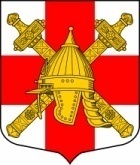 СОВЕТ ДЕПУТАТОВ СИНЯВИНСКОГО ГОРОДСКОГО ПОСЕЛЕНИЯКИРОВСКОГО МУНИЦИПАЛЬНОГО РАЙОНА ЛЕНИНГРАДСКОЙ ОБЛАСТИР Е Ш Е Н И Еот 28 апреля 2022 года №  14О передаче имущества из собственности Синявинского городского поселения Кировского муниципального района Ленинградской области в государственную собственность Ленинградской области	 В соответствии с областным законом Ленинградской области № 153-оз от 29 декабря 2015 года «О перераспределении полномочий в сфере водоснабжения и водоотведения между органами государственной власти Ленинградской области и органами местного самоуправления Ленинградской области и о внесении изменений в областной закон «Об отдельных вопросах местного значения сельских поселений Ленинградской области», постановлением Правительства Российской Федерации от 13 июня 2006 года № 374 «О перечнях документов, необходимых для принятия решения о передаче имущества из федеральной собственности в собственность субъекта Российской Федерации или муниципальную собственность, из собственности субъекта Российской Федерации в федеральную собственность или муниципальную собственность, из муниципальной собственности в федеральную собственность  или собственность субъекта Российской Федерации», совет депутатов Синявинского городского поселения Кировского муниципального района Ленинградской области решил:1. Утвердить перечень имущества, необходимого для реализации полномочий в сфере водоснабжения и водоотведения и предлагаемого к передаче из муниципальной собственности Синявинского городского поселения Кировского муниципального района Ленинградской области в государственную собственность Ленинградской области, согласно приложению к настоящему решению.2. Администрации Синявинского городского поселения Кировского  муниципального района Ленинградской области осуществить в установленном законодательством Российской Федерации порядке безвозмездную передачу муниципального имущества, указанного в приложении к настоящему решению, в государственную собственность Ленинградской области.3. Настоящее решение вступает в силу со дня его принятия.4. Разместить настоящее решение на официальном сайте муниципального образования Синявинское городское поселение Кировского муниципального района Ленинградской области.Глава муниципального образования                                                                         О.Л. Горчаков Разослано: в дело, сектор УМИ администрации  Синявинского городского поселенияПриложение 
к решению совета депутатов Синявинского городского поселения Кировского муниципального района Ленинградской области от 28 апреля 2022 г. № 14ПЕРЕЧЕНЬ
недвижимого имущества, предлагаемого к передаче  имущества Ленинградскому областному комитету по управлению муниципальным имуществом Полное наименование организации Адрес места нахождения организации 1, ИНН организацииНаименование имуществаАдрес места нахождения имуществаИндивидуализирующие характеристики имущества 1. Администрация Синявинского городского поселения Кировского муниципального района Ленинградской области1871322, Ленинградская область, Кировский район, г.п. Синявино, ул. Лесная, д.18Водопровод (хозяйственно-питьевой)187322, Ленинградская область, Кировский муниципальный район, Синявинское городское поселение, г.п. СинявиноКадастровый номер 47:16:0432002:544, протяженность – 910м